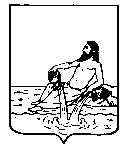 ГЛАВА ВЕЛИКОУСТЮГСКОГО МУНИЦИПАЛЬНОГО РАЙОНАВОЛОГОДСКОЙ ОБЛАСТИПОСТАНОВЛЕНИЕ28.01.2022			  	        г. Великий Устюг	   	                                  № 7О поощренииПОСТАНОВЛЯЮ:1. За профессионализм, многолетний добросовестный труд, личный вклад в развитие и совершенствование бюджетного и бухгалтерского учета наградить Почетной грамотойГлавы Великоустюгского муниципального районаКоробейникову Марину Николаевну, бухгалтера 1 категории сектора заработной платы муниципального казённого учреждения «Центр бухгалтерского учета».Глава Великоустюгского муниципального района		                                                 А.В. Кузьмин